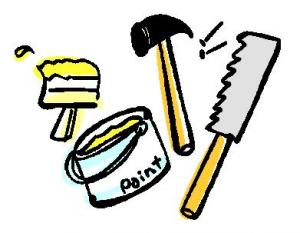 　　　　「緑と水の森林ファンド」助成事業		　　　　間伐材や森の材料で「父の日（6月21日）」のプレゼントを作ろう！！開 催 日	　　6月20日（土）　9：30 ～ 12：00　参　加　者	小学3年生～6年生（4年生以下は親子で参加できる方）申　込　み	申込書に記入しFAXして下さい。　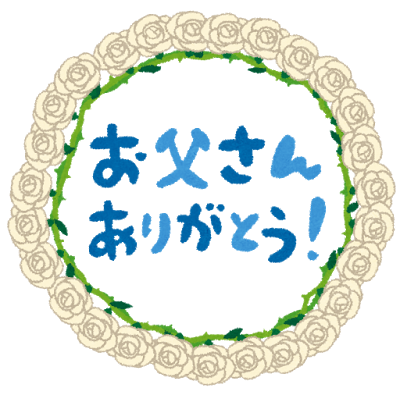 野外活動センター　022－353－3910参　加　費	一人 1,000円			   締　　　切　　6月13日(土）　16：00まで持　ち　物	軍手、タオル、飲み物日　　　程     ９：３０　	受付、作業説明１0：００　	木工教室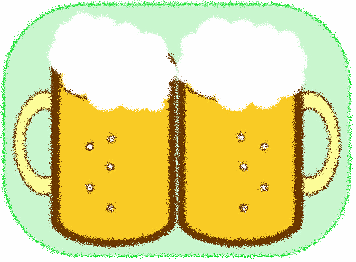 　　　　　　	作品発表		1２：００　	終了		※	当方で全員（参加者・ボランティア）保険に加入いたします。　主　催	　特定非営利活動法人ウイザス　　　　松島町根廻字上山王6－１（松島町野外活動センター内）TEL/FAX　０２２－３５３－３９１０協　力	　宮城中央森林組合　松島林業経営研究会【　申　込　書　】お名前　　　　　　　　　　フリガナ　　　　　　　　　学校名　　　小　年　　男　女　　　保護者名　　　　　        住所　　　　　　　　　　　　　　　　　　いずれかに○   同　伴　　  児童のみ　電話　０２２－　　　―　　　　　　　　携帯電話　　　ー　　　　ー　　　　　　　　　※　　個人情報については十分配慮し、当法人の主催事業以外には使用いたしません。